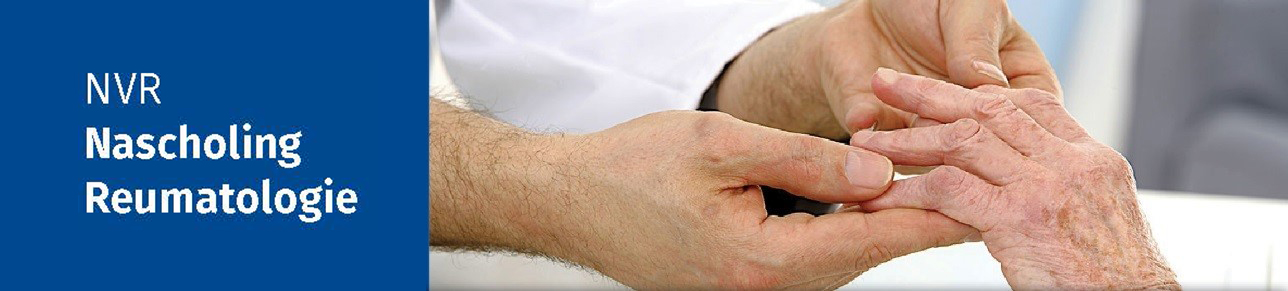 CONCEPT PROGRAMMA Maandag 10 meiNVR WEBINAR Nascholing Reumatologie: Vaccinaties en behandelstrategieTaal: 		Nederlandstalig

             		Voorzitter en moderator: dr. Karen Bevers en prof. dr. Willem LemsFacilitator: Raymond van Driel18.45 		Binnenkomst in het digitale ontmoetingsplein 19.00		Welkom19.05		Uitleg en toelichting programma door voorzitter/moderator19:07		NVR welkom (ntb)19.10	Behandelstrategie
Prof. Dr. Ronald van Vollenhoven 19.30			Pauze 19:45	Pneumococcen vaccinatie
Dr. Alfons den Broeder20.05	Herpes Zoster vaccinatie 
Dr. Marc Bijl20.25	COVID 19 vaccinatie
Dr. Sander Tas, MD, PhD20:45		Accreditatie toets20:50	‘Digitale borrel’ (eventueel in breakout rooms voor diegene die willen blijven)Sprekers, voorzitters en cursuscommissiedr. X. Baraliakos, Reumatoloog, Rheumazentrum Ruhrgebiet, Hernedr. K. Bevers, reumatoloog, St. Maartenskliniek, Nijmegenprof.  dr. J.H. de Boer, UMC Utrecht, Utrechtdr. R. Bos, reumatoloog, Medisch Centrum Leeuwardenprof. dr. M. Dougados, reumatoloog, Cochin Hospital, Parijs prof. dr. T.W.J. Huizinga, reumatoloog, LUMC, Leidendr. F.A. Koopman, reumatoloog, Amsterdam UMC, Amsterdamprof. dr. W.F. Lems, reumatoloog, Amsterdam UMC, Amsterdamdr. M.S. Ramiro, reumatoloog, LUMC, Leidendr. A.W. Visser, reumatoloog, LUMC, Leidendr. H.E. Vonkeman, reumatoloog, Medisch Spectrum Twente, Enschededr. M. Yüksel, reumatoloog, Maasstad Ziekenhuis, Rotterdam